АЗБУКА РОСРЕЕСТРА: Кадастровый инженерКадастровый инженер - лицо, являющееся членом саморегулируемой организации кадастровых инженеров, обладающее специальным правом на осуществление кадастровой деятельности по подготовке документов, содержащих необходимые сведения для осуществления государственного кадастрового учета недвижимого имущества.Кадастровые работы выполняются кадастровым инженером на основании договора подряда, если иное не установлено законом, в результате которых оформляются для кадастрового учета межевой план, технический план или акт обследования.Для принятия физического лица в члены саморегулируемой организации кадастровых инженеров законом установлен ряд условий, в том числе по: наличию гражданства РФ, специальной профессиональной подготовке, опыту работы и пр.При выборе кадастрового инженера можно воспользоваться открытыми сведениями о результатах его профессиональной деятельности, которые предоставляет Росреестр.Основная информация о кадастровом инженере размещается в реестре кадастровых инженеров на официальном сайте Росреестра (https://rosreestr.gov.ru) в разделе Услуги и сервисы – Сервисы - Реестры саморегулируемых организаций – Реестр кадастровых инженеров и включает в себя: ФИО кадастрового инженера, квалификационный аттестат, реестровый номер, членство в саморегулируемых организациях, адрес электронной почты, дисциплинарные воздействия, результаты профессиональной деятельности и др.- Также результаты деятельности кадастровых инженеров в Забайкальском крае в виде Рейтинга размещаются дополнительно в блоке региональной информации официального сайта Росреестра (раздел Открытая служба – Статистика и аналитика – Забайкальский край – Рейтинг кадастровых инженеров), - отмечает Ольга Маркова, президент региональной Нотариальной палаты, член Общественного совета Управления Росреестра по Забайкальскому краю. #Росреестр #РосреестрЧита #РосреестрЗабайкальскийКрай #ЗабайкальскийРосреестр #Росреестр75 #АзбукаРосреестра #КадастровыйИнженер #РосреестрРазъясняетАЗБУКА РОСРЕЕСТРА: о снятии запрета с объекта недвижимостиАрест (запрет) на недвижимое имущество рискуют получить граждане, имеющие долги по различным платежам, в том числе неуплата по кредитам, алиментам, налогам, штрафам, коммунальным платежам и др.Уполномоченные органы, наложившие арест, в том числе судебные приставы, действуя на основании судебного акта, либо акта иного уполномоченного органа, выносят постановления об аресте имущества должника. Данные акты направляются в Росреестр для внесения в ЕГРН записи об ограничении в отношении объекта недвижимого имущества.При наличии записи об аресте в отношении недвижимого имущества государственная регистрация перехода права или иных регистрационных действий НЕВОЗМОЖНА.Перед совершением сделки необходимо изучить выписку из ЕГРН об основных характеристиках и зарегистрированных правах на объект недвижимости.В указанной выписке содержится информация об органе, наложившем арест, наименовании, дате и номере документа на основании которого сведения об аресте внесены в ЕГРН. Кроме того, собственник недвижимости вправе заказать копию данного документа, в котором содержатся сведения о причине наложения ограничительных мер, номере исполнительного производства.Обладая данной информацией, собственник обращается в орган, наложивший запрет на недвижимое имущество, для вынесения акта о снятии запрета и направления данного акта в орган регистрации прав в порядке межведомственного взаимодействия. После поступления в порядке межведомственного взаимодействия в Управление Росреестра по Забайкальскому краю документа об отмене ареста запись в ЕГРН о государственной регистрации ареста погашается.Запись о запрете погашается в течение трех рабочих дней с даты поступления в орган регистрации прав судебного акта или акта уполномоченного органа о снятии ареста.#Росреестр #РосреестрЧита #РосреестрЗабайкальскийКрай #ЗабайкальскийРосреестр #Росреестр75 #Госуслуги #Недвижимость #АрестИмущества #РосреестрРазъясняетАЗБУКА РОСРЕЕСТРА: арбитражный управляющийАрбитражный управляющий - достаточно молодая профессия. Она появилась в РФ в 1992 году. Рождение этого юридического направления было вызвано быстрым становлением частного предпринимательства, которое неминуемо сопровождалось многочисленными банкротствами. Для решения возникающих острых проблем потребовались специалисты нового профиля - арбитражные управляющие. В их ведении оказались дела о банкротстве. Арбитражный управляющий - это всегда участник кризисной ситуации. Его задача – обеспечивать правильность исполнения закона: вывести бизнес на должный уровень прибыли, переоценивая фонды и активы предприятия, оценивая возможность восстановления работоспособности, следить за соблюдением интересов всех, кто заинтересован в сохранении бизнеса, либо, в случае банкротства, соблюсти все законные интересы кредиторов. Решение арбитражного управляющего является окончательным. - Сегодня в России работает более 20 тысяч арбитражных управляющих, объединенных в 40 саморегулируемых организаций. В Забайкальском крае свою профессиональную деятельность осуществляют порядка 20 арбитражных управляющих, - отмечает Сергей Новиченко, руководитель направления по работе со средним и малым бизнесом Банк «ФК Открытие», член Общественного совета Управления Росреестра по Забайкальскому краю.#Росреестр #РосреестрЧита #РосреестрЗабайкальскийКрай #ЗабайкальскийРосреестр #Росреестр75 #Росреестру15Лет #МесяцСаморегулируемыхорганизаций #СРосреестромДляЛюдейАЗБУКА РОСРЕЕСТРА: «Дачная амнистия» Специалисты Управления Росреестра по Забайкальскому краю информируют, что «Дачной амнистией» называется упрощенный порядок оформления прав граждан на определенные объекты недвижимого имущества. «Дачная амнистия» распространяется, в том числе на земельные участки.Земельный участок, подпадающий под действие «дачной амнистии», должен отвечать в совокупности следующим признакам: 1) предоставлен гражданину до введения Земельного Кодекса Российской Федерации (до 30.10.2001 года); 2) иметь один из следующих видов разрешенного использования: - для ведения личного подсобного хозяйства; - для ведения огородничества; - для ведения садоводства; - для индивидуального гаражного строительства; - для индивидуального жилищного строительства; 3) принадлежать гражданину на одном из видов права: - праве собственности; - праве пожизненного наследуемого владения; - праве постоянного (бессрочного) пользования; -в акте (свидетельстве) не указано право, на котором предоставлен земельный участок.Государственная регистрация права собственности на земельные участки осуществляется на основании следующих документов: -акта о предоставлении гражданину земельного участка;-акта (свидетельство) о праве гражданина на земельный участок;-выдаваемой органом местного самоуправления выписки из похозяйственной книги о наличии у гражданина права на земельный участок, предоставленный для ведения личного подсобного хозяйства, - За осуществление государственной регистрации права собственности на земельный участок на основании выписки из похозяйственной книги подлежит уплате государственная пошлина в размере 350 рублей, - отметила Татьяна Лобан, и.о. руководителя Управления Росреестра по Забайкальскому краю.#Росреестр #РосреестрЧита #РосреестрЗабайкальскийКрай #ЗабайкальскийРосреестр #Росреестр75 #Госуслуги #Недвижимость #ДачнаяАмнистияЗабайкальский Росреестр: определены новые основания для возврата документов без рассмотрения Федеральным законом от 13.06.2023 № 248-ФЗ «О внесении изменений в отдельные законодательные акты Российской Федерации» в «Закон о регистрации» (Федеральный закоа от 13.07.2015 № 218-ФЗ «О государственной регистрации недвижимости») внесены изменения.Cтатья 25 «Закона о регистрации» дополнена новыми основаниями для возврата заявления и документов, представленных для осуществления государственного кадастрового учета и государственной регистрации прав, без рассмотрения: если право, ограничение права или обременение объекта недвижимости, о регистрации которого просит заявитель, не подлежит государственной регистрации в соответствии с федеральным законом; если земельный участок, в отношении которого представлено заявление о его снятии с государственного кадастрового учета, не является преобразуемым и не подлежит снятию с такого учета в соответствии с Законом о регистрации. - Просим заявителей учесть указанные обстоятельства при подготовке и подаче документов, - отметила Оксана Крылова, и.о. руководителя Управления Росреестра по Забайкальскому краю. #Росреестр #РосреестрЧита #РосреестрЗабайкальскийКрай #ЗабайкальскийРосреестр #Росреестр75 #Госуслуги #Недвижимость #РосреестрРазъясняет #УслугиРосреестраАЗБУКА РОСРЕЕСТРА: как подать документы на государственный кадастровый  учет и регистрацию прав в электронной формеВсе большее количество государственных услуг, предоставляемых Росреестром, переводится в электронный формат, что повышает их качество, обеспечивая максимальное удобство и скорость предоставления.Порядок представления документов на государственный кадастровый учет и (или) государственную регистрацию прав регламентирован статьей 18 Федерального закона от 13.07.2015 № 218-ФЗ «О государственной регистрации недвижимости» (Закон о регистрации).Заявитель может направить документы в электронной форме в орган регистрации прав через:- Единый портал государственных и муниципальных услуг;- официальный сайт Росреестра.Документы в электронной форме представляются:1) в форме электронных документов, если  Законом о регистрации предусмотрено, что они при их представлении на бумажном носителе должны быть в подлиннике, в том числе, при нотариально удостоверенной сделке;2) в форме электронных документов или электронных образов документов, если Законом о регистрации предусмотрено, что они при их представлении на бумажном носителе могут быть в виде копии (акты органов государственной власти, акты органов местного самоуправления, а также судебные акты, установившие права на недвижимость).- Стороны договора подписывают пакет документов усиленной квалифицированной электронной подписью (УКЭП) уполномоченных лиц, либо лиц, подписавших такие документы на бумажном носителе. Документы, подписанные от руки или с помощью УКЭП, имеют равную юридическую силу, - отмечает Татьяна Лобан, и.о. руководителя Управления Росреестра по Забайкальскому краю.Государственные органы могут получить УКЭП в Управлении Федерального казначейства по Забайкальскому краю, юридические лица – в офисах налоговой службы, а физические лица – в Удостоверяющих центрах.Чтобы подать заявление необходимо зайти в Личный кабинет по ссылке https://lk.rosreestr.ru или с сайта Росреестра (https://rosreestr.gov.ru). Личный кабинет доступен для тех, у кого есть аккаунт на  Госуслугах. Далее перейти на страницу «Мои услуги и сервисы», выбрать услугу «Кадастровый учет и (или) регистрация прав» и выбрать услугу. Будет предложено заполнить текстовые поля и прикрепить документы в электронной форме с УКЭП. Затем следует оплатить госпошлину, после чего заявление принимается к рассмотрению. После принятия решения на электронную почту заявителя приходит уведомление -   либо выписка из ЕГРН, либо уведомление об отказе или приостановлении действий. Просмотр истории поданных заявлений и статусов по ним возможен на странице «Мои заявки».#Росреестр #РосреестрЧита #РосреестрЗабайкальскийКрай #ЗабайкальскийРосреестр #Росреестр75 #Госуслуги #Недвижимость #КадастровыйУчет #РегистрацияПрав #УКЭП #ЭлектронныеУслуги«Банк земли» в Забайкалье пополняется новыми земельными участкамиВ Забайкальском крае в рамках проекта «Земля для стройки» на цели для ИЖС и строительство многоквартирных домов выделены 409 земельных участков и территорий. Их общая площадь в 2 раза превысила площадь таких земель на начало 2022 года. - Оперативным штабом выявлены 409 неэффективно используемых земельных участков и территорий для их вовлечения под жилищное строительство. Около 400 гектаров (262 участка) выделено для индивидуального жилищного строительства, 740 гектаров (147 участков) - для расположения многоквартирных домов. Уже вовлечены в жилищное строительство 68 гектаров земли на 26 участках, - отметила Татьяна Лобан, и.о. руководителя Управления Росреестра по Забайкальскому краю. Земельные участки, зоны и территории находятся в федеральной, региональной либо муниципальной собственности. Также некоторые объекты находились в неразграниченной собственности. Земли расположены в г. Чите, г. Петровск-Забайкальске, г. Шилке, пгт. Агинское, г. Хилок, г. Сретенск, г. Нерчинск, п. Лесной городок, пгт. Забайкальск, п. Ясногорск, пгт. Новая Чара, г. Могоча, пгт. Чернышевск и других населенных пунктах. Чтобы получить информацию об указанных земельных участках и территориях заинтересованным гражданам и организациям необходимо: Зайти в сервис «Публичная кадастровая карта». В правом верхнем углу экрана выбрать значок «Слои». Галочкой отметить слой «Земли для жилищной застройки». В левом верхнем углу выбрать тип поиска «Жилищное строительство», выбрать интересующий участок или территорию, увеличив сегмент карты до плана земельного участка, обозначенного синим цветом.Указанный сервис не только покажет земельные участки, пригодные для строительства жилья в регионах России, но и поможет подать обращение в уполномоченный орган в отношении выбранного объекта. Для этого в информационном окне выбранного участка необходимо кликнуть по ссылке «Подать обращение», заполнить открывшуюся форму и отправить ее в уполномоченный орган. #Росреестр #РосреестрЧита #РосреестрЗабайкальскийКрай #ЗабайкальскийРосреестр #Росреестр75 #Недвижимость #БанкЗемли #ЗемляДляСтройки #ПубличнаяКадастроваяКартаПункты государственной геодезической сети находятся под охранойВ настоящее время на территории Забайкальского края расположено более 25 тысяч пунктов государственной геодезической сети (ГГС), которые являются собственностью государства и охраняются законом. На сегодняшний день специалистами Управления Росреестра по Забайкальскому краю проведено визуальное обследование 1 020 пунктов ГГС, из них 129 пунктов уничтожены. Каждый из нас наверняка видел на местности такие объекты, как металлический треножник на прочном основании или железобетонный куб       с металлическим стержнем в земле, обычно располагающийся на возвышенности и огороженный неглубоким рвом. Но даже зная, что это геодезический пункт, не каждый понимает, для чего он нужен и каково его значение.Геодезические сети представляют собой совокупность закрепленных точек земной поверхности (геодезических пунктов), положение которых определено в общей для них системе геодезических координат.Геодезическая сеть позволяет равномерно и с необходимой точностью распространить на всю территорию страны единую систему координат и высот, выполнить картографирование страны и обеспечить решение множества инженерно-технических задач для народного хозяйства, а также науки и обороны страны.Закрепление геодезических пунктов осуществляется специальными инженерными устройствами и сооружениями – центрами и наружными знаками, являющимися носителями геодезических координат. Для обеспечения долговременной сохранности и опознаваемости на местности геодезические пункты имеют соответствующее внешнее оформление, к которому относятся железобетонные, металлические или асбоцементные опознавательные столбы с охранными таблицами и надписями.К сожалению, на сегодняшний день часть обследованных пунктов ГГС на территории Забайкальского края уничтожена. Многие из сохранившихся пунктов не имеют металлической пирамиды или центра, что значительно затрудняет работу с ними. Много пунктов уничтожается в сельской местности. Пирамиды сдают на металлолом, либо используют в хозяйстве.- В соответствии со ст. 42 Земельного кодекса РФ собственники земельных участков и лица, не являющиеся собственниками земельных участков, обязаны сохранять межевые, геодезические и другие специальные знаки, установленные на земельных участках в соответствии с законодательством, - отмечает Татьяна Лобан, и.о. руководителя Управления Росреестра по Забайкальскому краю.Правообладатель объекта недвижимости, на котором расположен пункт ГГС, несёт определенные обязательства. Во-первых, он должен обеспечить его сохранность. Во-вторых, обеспечить доступ к нему специалистов. В-третьих, при уничтожении пункта собственник объекта недвижимости должен об этом уведомить Управление. В противном случае, допустивший нарушение будет привлечен к ответственности.#Росреестр #РосреестрЧита #РосреестрЗабайкальскийКрай #ЗабайкальскийРосреестр #Росреестр75 #ГеодезическиеПункты #ОхраннаяЗона #ГГСЗабайкальский Росреестр: обезопасить сделку поможет электронная подписьУсиленная квалифицированная электронная подпись (УКЭП) – это электронный аналог собственноручной подписи. Документы, подписанные от руки или с помощью УКЭП, имеют равную юридическую силу.Государственные органы могут получить УКЭП в Управлении Федерального казначейства по Забайкальскому краю, юридические лица – в офисах налоговой службы, а физические лица – в Удостоверяющих центрах.Кроме того, только физические лица могут получить УКЭП через специальное приложение «Госключ». Это удобный и безопасный сервис для пользователей портала Госуслуг с подтвержденной учетной записью.Для получения сертификата усиленной квалифицированной электронной подписи необходимо:1. Скачать приложение «Госключ» и зарегистрироваться в нем, приняв все правила сервиса.2. Затем выбрать способ идентификации по загранпаспорту нового поколения и отсканировать паспорт прямо в приложении (если в смартфоне нет NFC-модуля, опция будет недоступна).3. На следующем этапе надо приложить смартфон к правой части пластиковой страницы загранпаспорта нового поколения и медленно передвигать телефон вдоль паспорта пока надпись: «Поиск паспорта…» не сменится на «Сканирование паспорта…». Если вы все правильно сделали, то на экране смартфона появится надпись об успешно пройденной идентификации.4. И в завершении необходимо ознакомиться с бланками заявления и сертификата УКЭП и подтвердить их.УКЭП позволит гражданам и предпринимателям максимально быстро и удобно поставить объект на государственный кадастровый учет, зарегистрировать права на объект недвижимости, получить сведения из Единого государственного реестра недвижимости (ЕГРН). УКЭП позволяет получать государственные, муниципальные услуги и подписывать различные документы в электронном виде. Она надежно защищена от подделок и позволяет избежать необходимости обращения к различным посредникам и, соответственно, избежать финансовых затрат на оплату их помощи. - Дистанционная бесконтактная технология предоставления госуслуг в электронном формате создает максимально удобные условия для граждан, представителей бизнеса и значительно упрощает нашу жизнь, - отмечает Оксана Крылова, и.о. руководителя Управления Росреестра по Забайкальскому краю.#Росреестр #РосреестрЧита #РосреестрЗабайкальскийКрай #ЗабайкальскийРосреестр #Росреестр75 #Госуслуги #Недвижимость #ЭлектронныеУслуги #ЭЦП #УКЭП #Госключ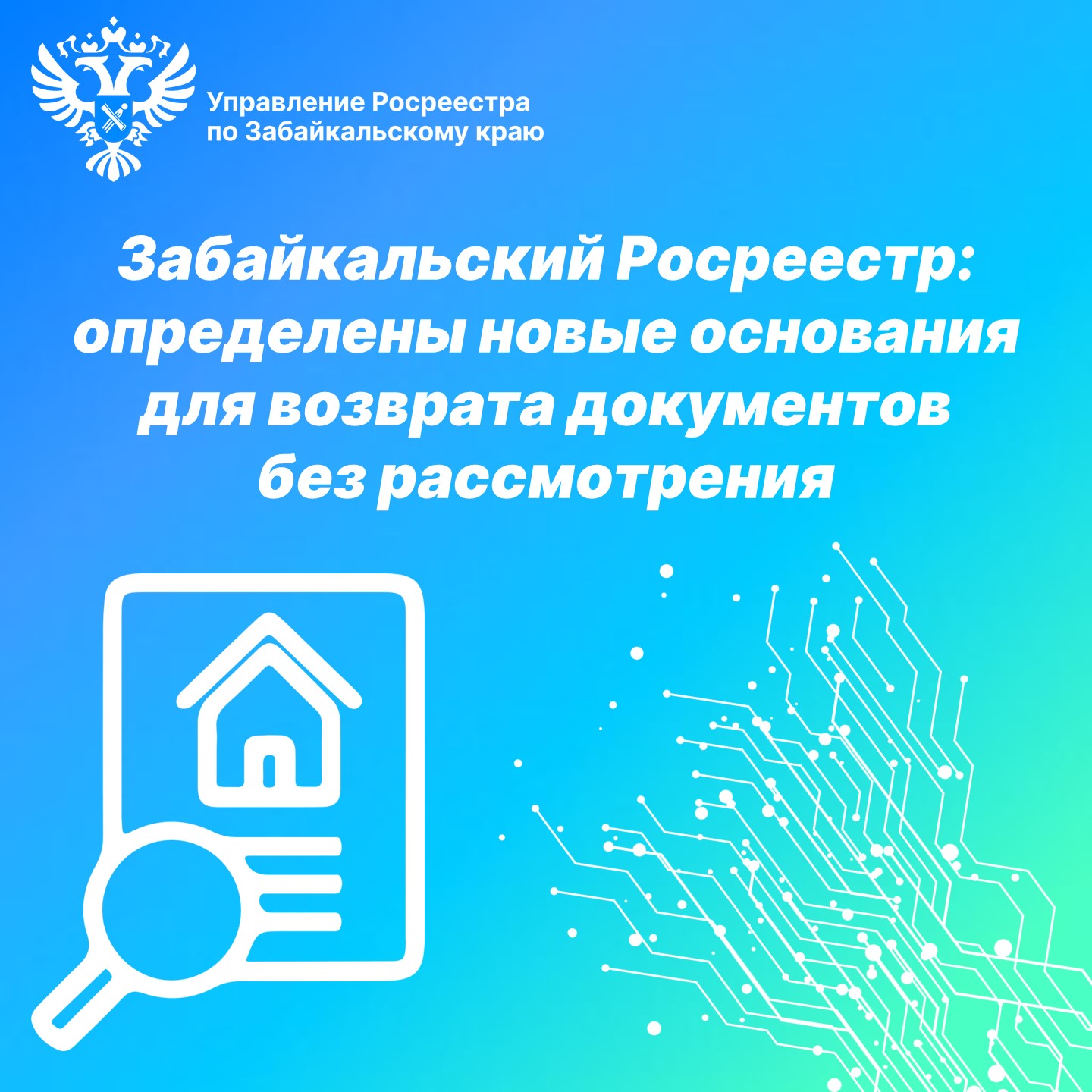 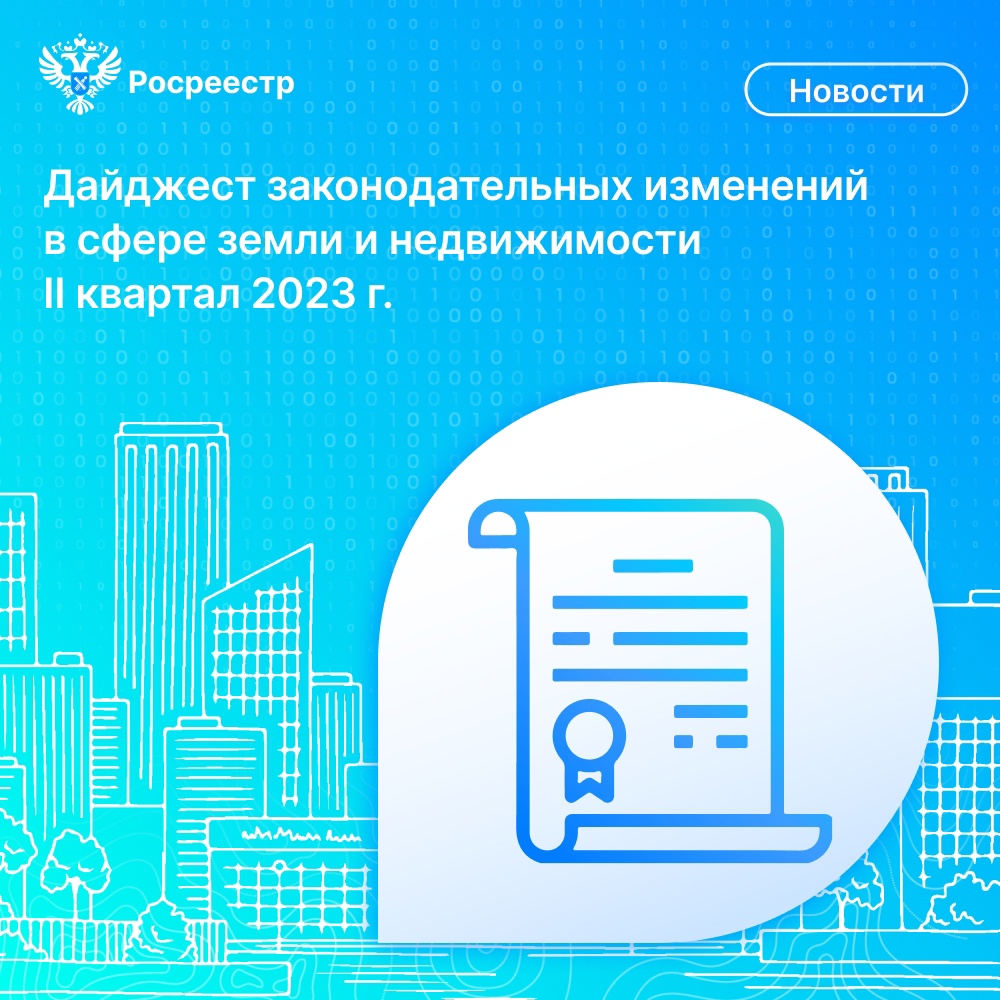 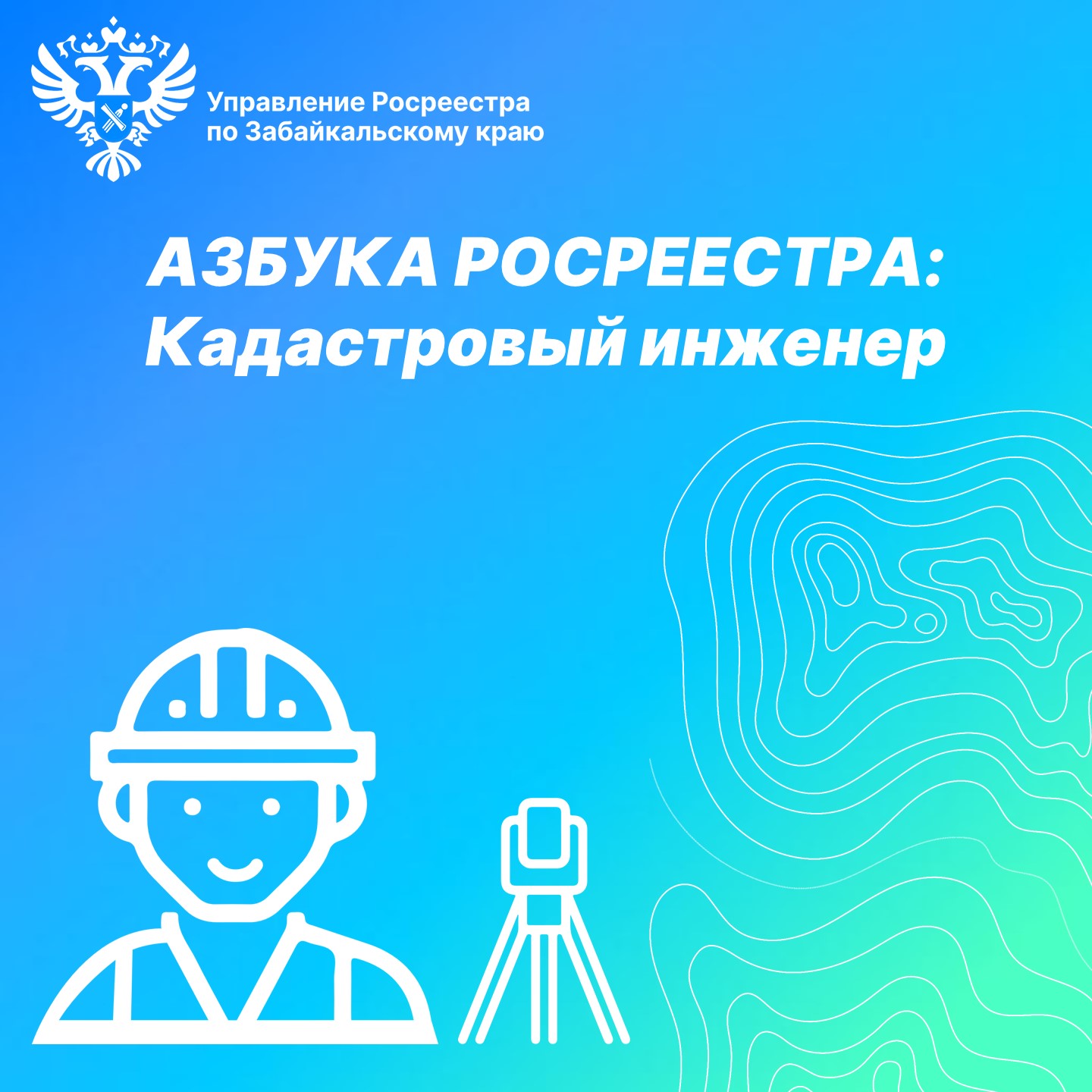 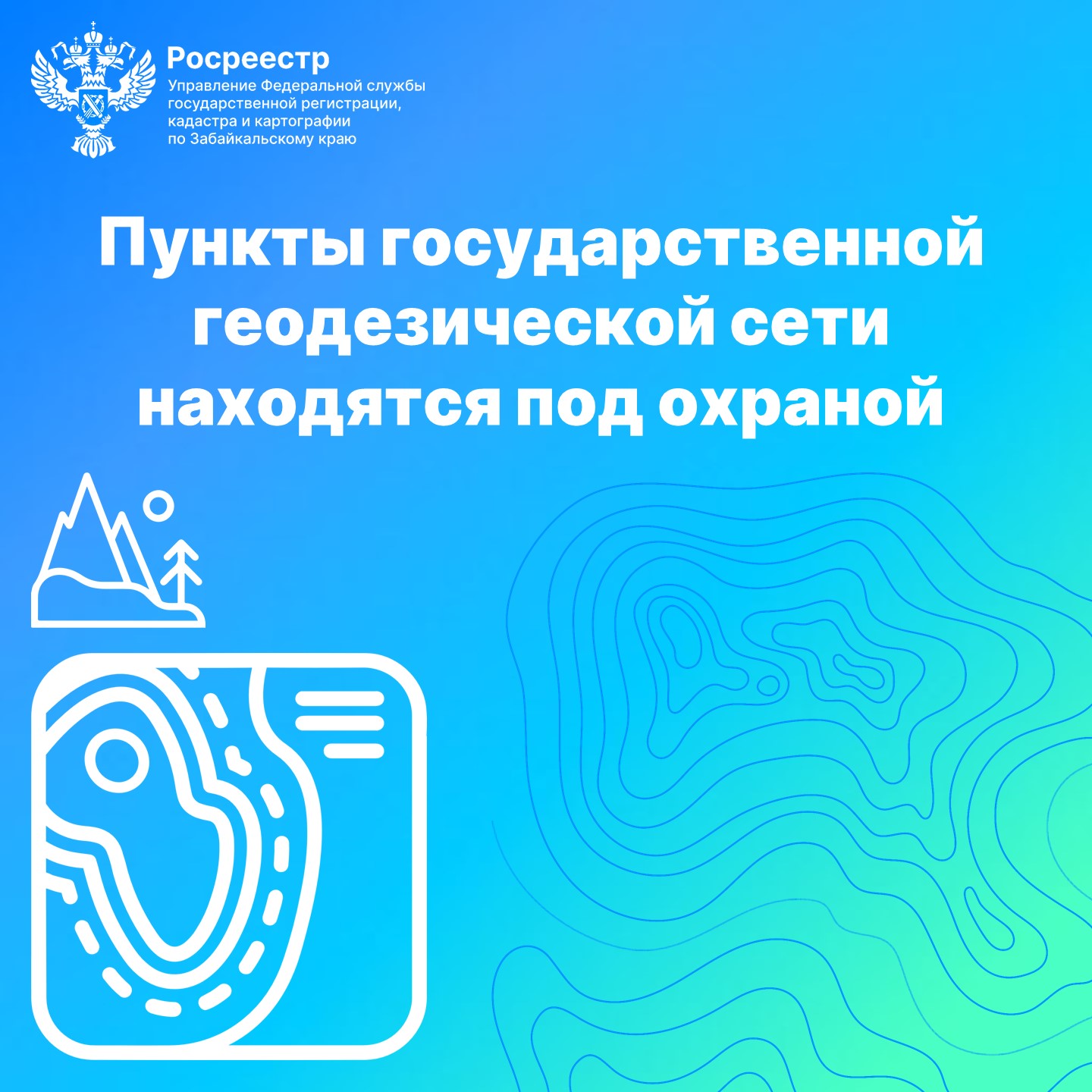 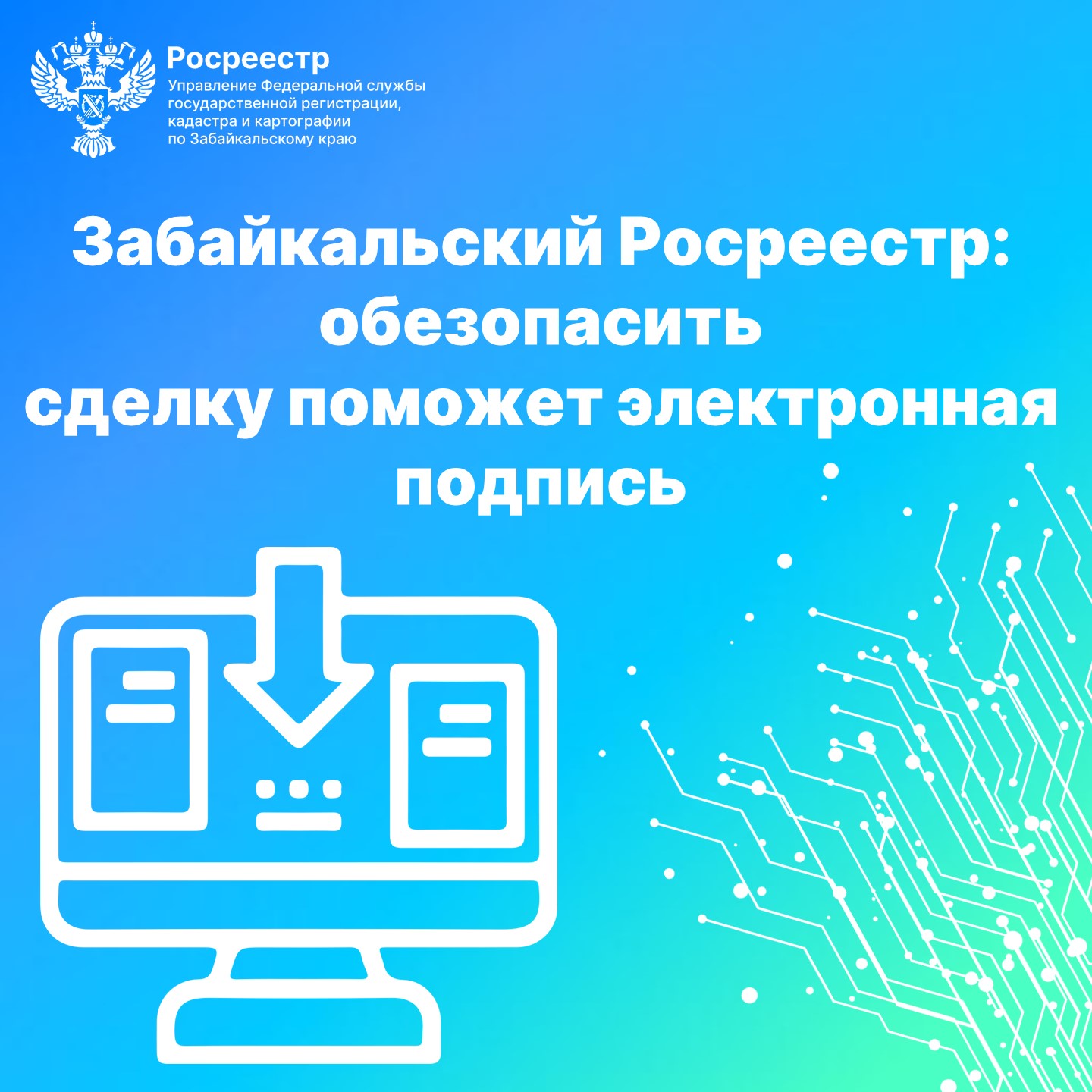 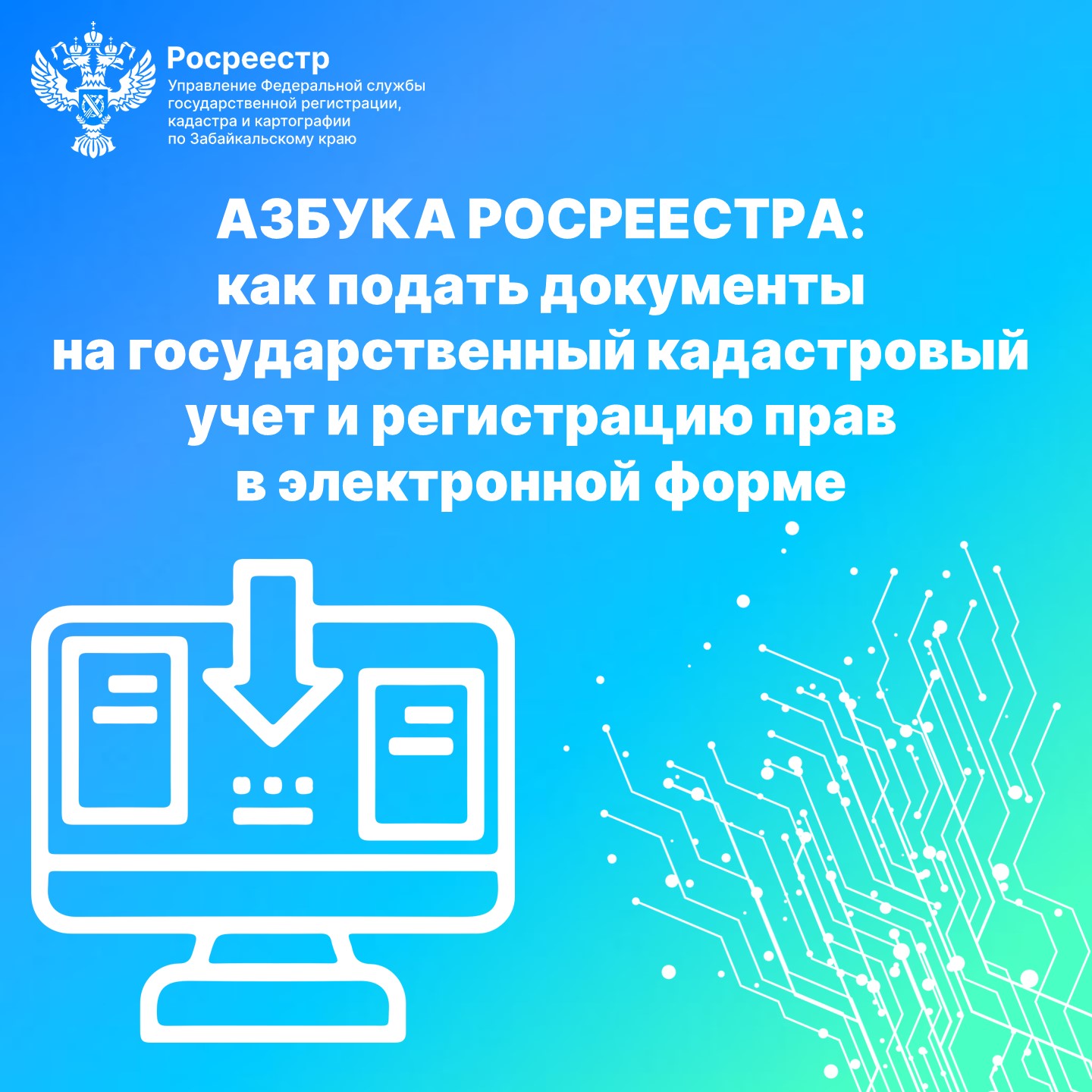 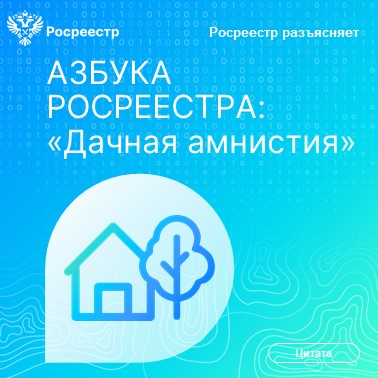 